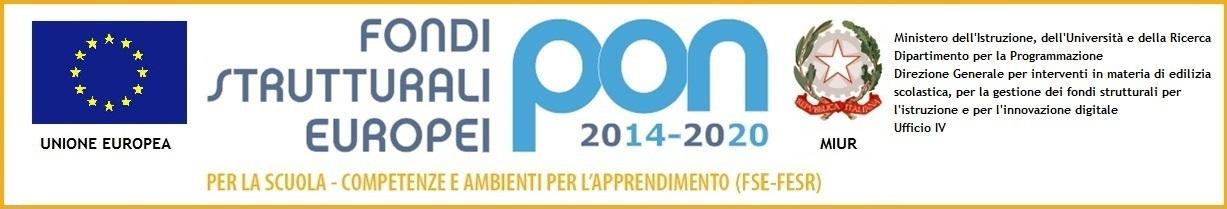 ISTITUTO COMPRENSIVO NORDVia E. Gherardi, 66 – 59100   Prato (Po)Tel. 0574/470509   C.F. 92090910487Codice Univoco Ufficio: UF6XQDe-mail : poic820002@istruzione.it; PEC: poic820002@pec.istruzione.itSito Web: www.icnordprato.edu.itALLEGATO 1Al Dirigente Scolasticodell’IC NORD –PRATOOggetto: Domanda di partecipazione alla selezione per l’incarico di animatore digitale a.s. 2019-2020.....l... sottoscritt...... ________________________________________________ nat... il ______________________  a _____________________ prov. ______________ e residente a _______________________________________ prov. ____________ cap ___________ via/piazza ___________________________________________________ n°________ recapiti telefonici____________________ e-mail _______________________________docente con incarico a tempo indeterminato dell’IC NORD, Prato dichiara di possedere  almeno uno dei seguenti: essere stato componente del team innovazione  digitale (azione #28 PNSD);aver svolto la formazione ai sensi del DM 435/2015 per animatori digitali (azione #28 PNSD); aver svolto l’incarico di animatore digitale (azione #28 PNSD);CHIEDEdi partecipare alla selezione per l’attribuzione dell’incarico di ANIMATORE DIGITALE.A tal fine allega:- Curriculum vitae in formato europeo- Piano di lavoro- Tabella autovalutazione titoli                                                                                                              FIRMA ____________________________Tabella autovalutazione dei titoli: Qualsiasi titolo di accesso all’insegnamento per la scuola dell’infanzia, primaria o secondaria. Responsabilità assunte nel coordinamento organizzativo e didattico e nella formazione del personale.DICHIARAZIONE PERSONALE SOSTITUTIVA Il/La sottoscritto/a, consapevole delle sanzioni penali previste dall’art.76 del DPR n. 445/2000 per le ipotesi di falsità in atti e dichiarazioni mendaci, DICHIARA, sotto la propria responsabilità di essere in possesso dei requisiti professionali richiesti nell’avviso pubblico di cui sopra, come specificato nella presente autocertificazione. Prato ...............................................                                          FIRMA .......................................................... TITOLI FORMATIVIPUNTI MAX PUNTI TITOLI POSSEDUTI (ELENCARE TITOLI ED ESPERIENZE) AREA RISERVATA ALL’UFFICIOLaurea specifica attinente il progetto 11010Laurea non specifica22Laurea specifica attinente al progetto -  votazione fino a 90/11044Laurea specifica attinente al progetto - votazione da 91/110 a 100/11066Laurea specifica attinente al progetto - votazione da 101/110 a 110/11088Laurea specifica attinente al progetto – votazione  110 e lode/110 1010Altri titoli e specializzazioni: Master universitari, Dottorati di Ricerca, Corsi di Perfezionamento Universitario di durata non inferiore a 60 crediti formativi universitari55TITOLI PROFESSIONALIPUNTI MAX PUNTITITOLI POSSEDUTI (ELENCARE TITOLI ED ESPERIENZE)AREA RISERVATA ALL’UFFICIOServizio prestato in qualità di insegnante nelle istituzioni del sistema nazionale dell’istruzione coerenti con l’area progettuale specifica5  per ogni anno completo40 Esperienze professionali maturate in progetti nazionali o finanziati dall'Unione Europea o da altri Enti/Istituzioni scolastiche (PON, PNSD, PTOF...) 23 per ogni corso annuale12Attività di formatore inerente alle attività progettuali di interesse specifico all'obiettivo per il quale si concorre2 per ogni anno 8TITOLI CULTURALIPUNTI MAX PUNTIELENCARE LE PUBBLICAZIONIAREA RISERVATA ALL’UFFICIOPubblicazioni di natura didattica15